Boccia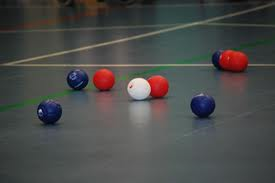 Teams of 3 pupils (and 1 reserve)Red side always starts first end by propelling the jack into courtThe captain chooses the player on their side to play the jackThe jack must cross the V line to be in playThe player who propels the jack ball also plays their team’s first coloured ball. A player from the opposing side then propels their first coloured ball.The side not closest to the jack must play until they either manage to get closer to the jack, or run out of balls. The side with remaining balls then propels them.The end is completed when all balls from both sides have been played. The end is scored by awarding one point for every ball of the same colour closer to the jack than the nearest opposing coloured ball.Second End Blue side then starts the second end. After both ends have been completed the winning side is the team with the higher accumulative score from both ends.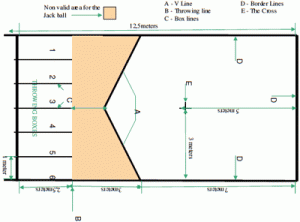 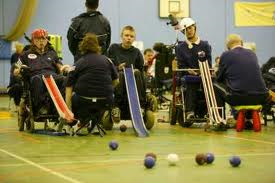 Web links  www.bocciaengland.org.ukOrder of Play – Boccia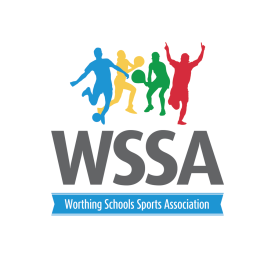 KS 2 (2/3 pupils in a team)Students will play best of 2 ends. Points will be given 3 for a win, 2 draw and 1 for a loss  Pool A	OrchardsHawthorns Durrington (red) Vale (yellow)West Park (blue) Laurels (red)   Pool B Durrington (blue)Downsbrook Laurels (white) Vale (green) West Park (yellow) Bramber KS 1 Order of Play (2 ends) Vale DownsbrookTAB (red) HawthornsTAB (blue) Court 1Court 2Court 3Court 4Court 5 Court 6 2v13v64v52v13v64v53v46v12v53v46v12v56v42v31v56v42v31v54v15v36v24v15v36v25v61v34v25v61v34v2Break Break Break Break BreakBreak 1st V 1st 2nd V 2nd 3rd V 3rd 4th V 4th 5th V 5th 6th V 6th Results and presentation Court 7Court 81v23v41v34v51v45v21v52v32v4 3v5  Break Break 